به نام ایزد  دانا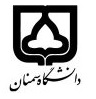 (کاربرگ طرح درس)                   تاریخ بهروز رسانی:   14/11/97            دانشکده     ریاضی، آما و علوم کامپیوتر                                               نیمسال دوم سال تحصیلی98-97بودجهبندی درسمقطع: کارشناسی□  کارشناسی ارشد□  دکتری□مقطع: کارشناسی□  کارشناسی ارشد□  دکتری□مقطع: کارشناسی□  کارشناسی ارشد□  دکتری□تعداد واحد: نظری0 عملی1تعداد واحد: نظری0 عملی1فارسی: آزمایشگاه شبکههای کامپیوتریفارسی: آزمایشگاه شبکههای کامپیوترینام درسپیشنیازها و همنیازها: شبکههای کامپیوتریپیشنیازها و همنیازها: شبکههای کامپیوتریپیشنیازها و همنیازها: شبکههای کامپیوتریپیشنیازها و همنیازها: شبکههای کامپیوتریپیشنیازها و همنیازها: شبکههای کامپیوتریلاتین:	Computer Networks Labلاتین:	Computer Networks Labنام درسشماره تلفن اتاق: 02331535749شماره تلفن اتاق: 02331535749شماره تلفن اتاق: 02331535749شماره تلفن اتاق: 02331535749مدرس/مدرسین:مرجان کرامتیمدرس/مدرسین:مرجان کرامتیمدرس/مدرسین:مرجان کرامتیمدرس/مدرسین:مرجان کرامتیمنزلگاه اینترنتی:منزلگاه اینترنتی:منزلگاه اینترنتی:منزلگاه اینترنتی:پست الکترونیکی:keramati_marjan@semnan.ac.irپست الکترونیکی:keramati_marjan@semnan.ac.irپست الکترونیکی:keramati_marjan@semnan.ac.irپست الکترونیکی:keramati_marjan@semnan.ac.irبرنامه تدریس در هفته و شماره کلاس: سه شنبه 10-8، آزمایشگاه گروه علوم کامپیوتر، دانشکده ریاضیبرنامه تدریس در هفته و شماره کلاس: سه شنبه 10-8، آزمایشگاه گروه علوم کامپیوتر، دانشکده ریاضیبرنامه تدریس در هفته و شماره کلاس: سه شنبه 10-8، آزمایشگاه گروه علوم کامپیوتر، دانشکده ریاضیبرنامه تدریس در هفته و شماره کلاس: سه شنبه 10-8، آزمایشگاه گروه علوم کامپیوتر، دانشکده ریاضیبرنامه تدریس در هفته و شماره کلاس: سه شنبه 10-8، آزمایشگاه گروه علوم کامپیوتر، دانشکده ریاضیبرنامه تدریس در هفته و شماره کلاس: سه شنبه 10-8، آزمایشگاه گروه علوم کامپیوتر، دانشکده ریاضیبرنامه تدریس در هفته و شماره کلاس: سه شنبه 10-8، آزمایشگاه گروه علوم کامپیوتر، دانشکده ریاضیبرنامه تدریس در هفته و شماره کلاس: سه شنبه 10-8، آزمایشگاه گروه علوم کامپیوتر، دانشکده ریاضیاهداف درس: آشنایی با چگونگی کارکرد مدل لایه ای شبکه اهداف درس: آشنایی با چگونگی کارکرد مدل لایه ای شبکه اهداف درس: آشنایی با چگونگی کارکرد مدل لایه ای شبکه اهداف درس: آشنایی با چگونگی کارکرد مدل لایه ای شبکه اهداف درس: آشنایی با چگونگی کارکرد مدل لایه ای شبکه اهداف درس: آشنایی با چگونگی کارکرد مدل لایه ای شبکه اهداف درس: آشنایی با چگونگی کارکرد مدل لایه ای شبکه اهداف درس: آشنایی با چگونگی کارکرد مدل لایه ای شبکه امکانات آموزشی مورد نیاز: کامپیوتر با حداقل امکانات برای اجرای نرم افزارهای شبیه ساز شبکه های کامپیوتریامکانات آموزشی مورد نیاز: کامپیوتر با حداقل امکانات برای اجرای نرم افزارهای شبیه ساز شبکه های کامپیوتریامکانات آموزشی مورد نیاز: کامپیوتر با حداقل امکانات برای اجرای نرم افزارهای شبیه ساز شبکه های کامپیوتریامکانات آموزشی مورد نیاز: کامپیوتر با حداقل امکانات برای اجرای نرم افزارهای شبیه ساز شبکه های کامپیوتریامکانات آموزشی مورد نیاز: کامپیوتر با حداقل امکانات برای اجرای نرم افزارهای شبیه ساز شبکه های کامپیوتریامکانات آموزشی مورد نیاز: کامپیوتر با حداقل امکانات برای اجرای نرم افزارهای شبیه ساز شبکه های کامپیوتریامکانات آموزشی مورد نیاز: کامپیوتر با حداقل امکانات برای اجرای نرم افزارهای شبیه ساز شبکه های کامپیوتریامکانات آموزشی مورد نیاز: کامپیوتر با حداقل امکانات برای اجرای نرم افزارهای شبیه ساز شبکه های کامپیوتریامتحان پایانترمامتحان میانترمارزشیابی مستمر(کوئیز)ارزشیابی مستمر(کوئیز)فعالیتهای کلاسی و آموزشیفعالیتهای کلاسی و آموزشینحوه ارزشیابینحوه ارزشیابی5551010درصد نمرهدرصد نمرهComputer Networking, A Top –Down ApproachComputer Networking, A Top –Down ApproachComputer Networking, A Top –Down ApproachComputer Networking, A Top –Down ApproachComputer Networking, A Top –Down ApproachComputer Networking, A Top –Down Approachمنابع و مآخذ درسمنابع و مآخذ درستوضیحاتمبحثشماره هفته آموزشیمروری بر مدل لایه ای شبکه1آشنایی با ابزارهای ساده مدیریت شبکه و انجام آزمایشات2آشنایی با ابزارهای packet capturing و انجام آزمایشات لازم3تست پشته پروتکل با ابزارهای packet capturing4آشنایی با ابزارهای شبیه سازی شبکه و تجهیزات آنها و انجام آزمایشهای لازم5آشنایی با ابزار Telnet و انجام آزمایشهای لازم6آشنایی با ابزار SSHو انجام آزمایشهای لازم7آشنایی با فرآیند Switch Learning and Forwarding8آشنایی با فرآیند Switch Learning and Forwarding (ادامه)9آشنایی با فرآیند Intra Network Connections و انجام آزمایشات لازم10آشنایی با فرآیند Inter Network Connections و انجام آزمایشات لازم11آشنایی با پیکره بندی مسیریاب ها و انجام آزمایشهای لازم12آشنایی با ارتباطات VLAN & Trunk و انجام آزمایشهای لازم13آشنایی با ارتباطات VLAN & Trunk و انجام آزمایشهای لازم (ادامه)14آشتایی با فرآیند DTP  و انجام آزمایشات لازم15Port Security16